Муниципальное бюджетное дошкольное общеобразовательное учреждение«Детский сад комбинированного вида №26»Челябинской области города ОзерскаМузыкально-интегрированное занятие  «Петушок с семьей»   по одноименному  рассказу К.Д. Ушинского для детей 2 младшей группы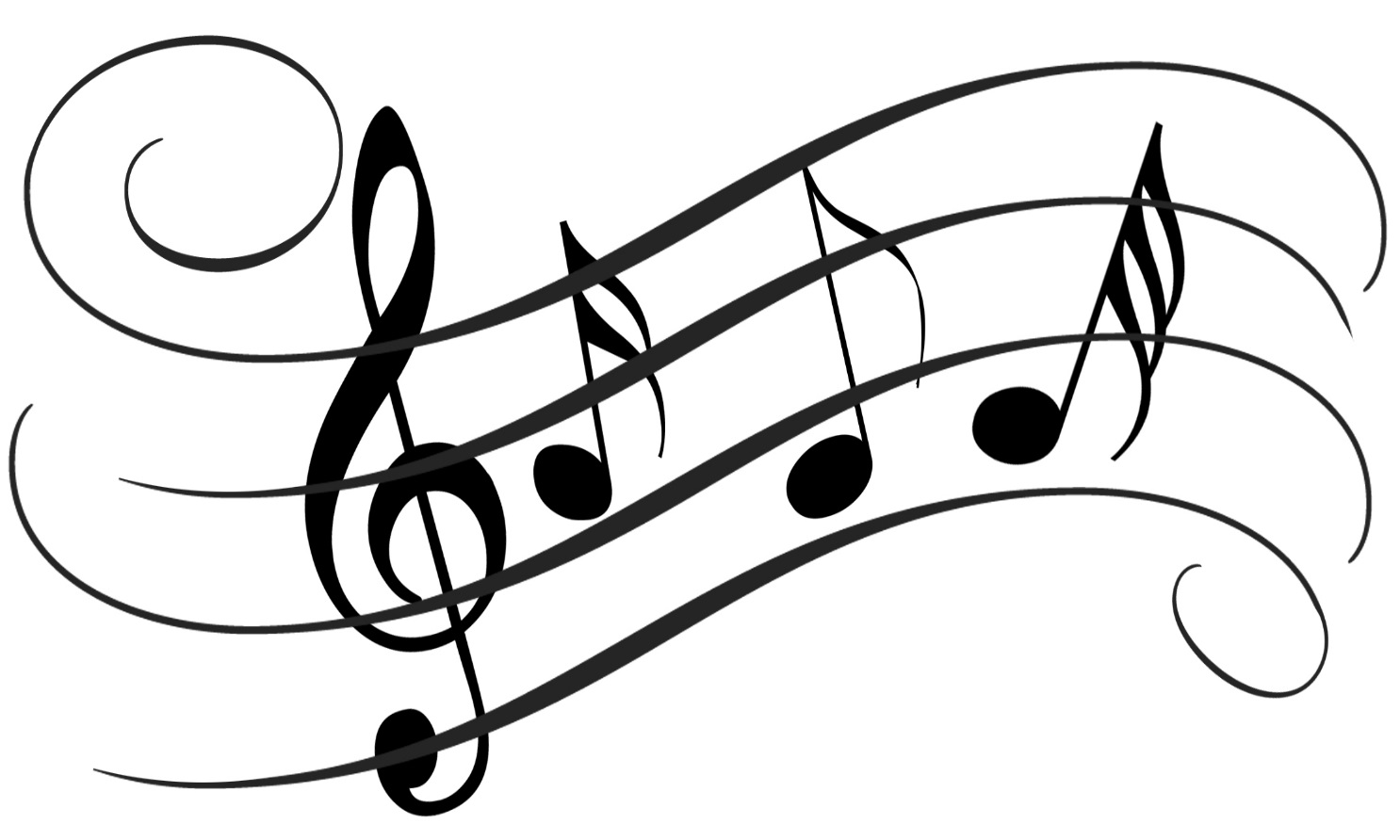 разработчикмузыкальный руководительЗубрицкая Ирина Анатольевна1 квалификационная категорияг. Озёрск2022 Цель: - Развитие творческой и познавательной активности детей средствами музыкотерапииЗадачи:- продолжать развивать художественную выразительность в передаче образов Петушка, Курочки и цыплят, певческие умения и музыкально-ритмические навыки;- обогащать двигательный опыт, умение осмысленно использовать выразительные движения в соответствии с музыкально-игровыми образами;- учить детей реагировать на динамические оттенки (тихо, громко); отвечать на вопросы, вслушиваться в музыку, мелодию песен и определять их характер;- воспитывать интерес к музыке и к художественному слову.Оборудование и материалы:Игрушки петушка, курочки и цыплят или костюмы для детей,Мячики по 2 шт. на каждого ребёнка,Зёрнышки и просо для собирания,Обруч, кочки, ленточка или веревка, тазикИллюстрация «Петушок и Курочка»Ход занятия:Ритмопластика «На птичьем дворе».1.Наши уточки с утра  - кря крякря! кря крякря! (Вразвалочку)Вот так уточки с утра - кря крякря! кря крякря! (кружатся)2. Наши гуси у пруда –  га - га – га! Га - га – га! (наклоны вперед, вытягивая шею)Вот как гуси у пруда - га - га – га! Га - га – га! (каблучок)3. наши  курочки в окно – ко - ко- ко! ко- ко- ко! (идут топающим шагом, взмахивая клювом)Вот как курочки в окно – ко - ко- ко! ко- ко- ко! (пружинка)4. А как Петя- петушок рано поутру встает, «Ку-ка-ре-ку!» он споет, «Ку-ка-ре-ку!» он споет. (топают правой ножкой, потом левой)Музыкальный руководитель: Сегодня я вам прочту небольшой рассказ «Петушок с семьей»   К.Д.Ушинского, который писал маленькие рассказы для детей. Дети слушают рассказ и отвечают на вопросы:Вопросы для обсуждения с детьмиКак описывает петушка К. Д. Ушинский в своём рассказе «Петушок с семьёй»? Какой у него гребешок, какая бородка, какой нос, какой хвост? Что у петушка на хвосте? Какие узоры на хвосте могут быть у петушка? Что у петушка на ногах? Из кого состоит семья Петушка? Кто главный в семье? Каким вам показался Петушок?Как петушок созывает свою семью? Как петушок наводит порядок в своей семье?  Тебе понравился петушок? Нарисуй его. Что будет у петушка самое яркое, самое красивое?Музыкальный руководитель: Вы правильно сказали – семья Петушка состояла из Курочки и цыплят. Петушок вставал раньше всех, пел громко «Ку-ка-ре-ку!». Своей песней всех будил на птичьем дворе. Давайте споем, как пел ПетушокПесня «Петушок, Петушок, золотой гребешок!»Музыкально- ритмические движения «Петух»Трух-тух-тух! Ходит по двору петух. (идут «высоким шагом, взмахивая крыльями)Сам – со шпорами, хвост с узорами!Под окном стоит, на весь двор кричит. Ку-ка-ре-ку!(Кричат)Чтобы не был он голодныйСоберём немного кормаКушай, Петя, наш дружок,Очень звонкий голосок!(собирают зёрнышки)Музыкальный руководитель: Петушок очень заботливый, любит свою семью, старается всех накормить, ищет для всех зёрнышки, а сам ест последним. Курочка тоже заботится о цыплятах, следит, чтобы они далеко не разбегались.Выходит Курочка.-Курочка-рябушка, куда идешь?-На речку!-Курочка-рябушка, зачем идешь?- За водой!-Курочка-рябушка, зачем тебе вода?- Цыплят поить. Они пить хотят, на всю улицу пищат: пи-пи-пи!Курочка: Ну-ка я посчитаю своих ребяток, все ли на месте? (считает) Кажется одного цыпленочка …(называет имя ребенка и прячет его, накрывая 
платком) нет. Где же он?Музыкальная игра «Где же детки?»
Я по залу хожу, Петю я не нахожу.
Где же Петя, где же Петя,
Где искать, куда пойти?
Помогите-ка, ребята, 
Поскорей его найти!
Дети указывают на «пропавшего» цыпленка. 
Музыкально - спортивная игра «Наседка и цыплята» (обруч, кочки, веревка)Дети изображают «цыплят», а воспитатель — «наседку».На одной стороне площадки огорожено веревкой место— «дом», где помещаются цыплята с наседкой (веревка натягивается между деревьями или двумя стойками на высоте 40—50 см).Наседка подлезает под веревку и отправляется на поиски корма. Через некоторое время она зовет цыплят: «Ко-ко-ко-ко! Кличет мама Квочка. Все ко мне! Все ко мне и сыны и дочки!». По этому сигналу все цыплята бегут на зов Курочки:  прыгают через кочки, пролезают через обруч, подлезают под веревку, бегут к наседке и вместе с ней гуляют по площадке.Когда воспитатель говорит «Кошка прибежала», все цыплята бегут домой.Воспитатель говорит «Кошка прибежала»,  только после того, как все дети подлезли под веревку и немного побегали по площадке.Музыкальный руководитель:Важно Курочка идет,Громко «ко-ко-ко» поёт.А за нею по дорожке-Желтые цыплята-крошки.Выходите, дети, погулять, будем с Курочкой, с цыплятами играть!Танец-игра «Курочка и цыплята» (тазик на стульчике в центре)1.Курочка-пеструшка по двору идетЗа собой цыпляток погулять ведетКо-ко-ко/2р.не ходите  далеко (остановились, указат. пальчик)Ко-ко-ко/2р. – далеко!2.По двору гуляли долго до темна (наклоны вправо, влево)Зернышки искали, мака и пшена   Ко-ко-ко, клю-клю-клю как я зернышки люблю!/2р. (сели)3. Вот стоит корытце с чистою водой  (руки в круг перед собой)(ставят тазик)Нужно нам напиться и идти домой  Ко-ко-ко/2р. да-да-да очень вкусная еда! (наклон, руки назад)Ко-ко-ко/2р. да-да-да  вот еда!4.Время спать цыпляткам вот и подошлоКурочки присели прямо под крыло (садятся возле курочки)Баю-бай/2р. поскорее засыпай!/2р. (ручки под щечку)Музыкальный руководитель:Петушок закричал: Хватит спать! Пора вставать! Выходите все плясать, надо с мячиком  играть!Танец с мячами1.Мы веселые цыплята любим с мячиком играть Мы веселые  цыплята будем мячиком стучать (машут мячиком, идут по кругу)Тук – тук, тук – тук, Тук – тук,  тук – тук (руки наверх, стучат)2.Мы за спинку мячик спрячем по дорожке побежим (прячут за спину)и как зайчики поскачем и мячами постучимТук – тук, тук – тук, Тук – тук,  тук - тук3.На полу наш мячик скачет он сегодня резвый мячик (стучат по полу)он все прыгал и скакал и наверное усталТук – тук, тук – тук, Тук – тук,  тук – тукЗаключительная песня «Есть у солнышка дружок» авт. Тиличеева1. Есть у солнышка дружок,
Голосистый петушок.
Хорошо, когда дружок
Голосистый петушок.2. Есть у солнышка друзья,
Это мы,  и ты и я!
Хорошо, когда друзья,
Это мы и ты, и я!Приложение№1Ушинский «Петушок с семьёй»Ходит по двору петушок: на голове красный гребешок, под носом красная бородка. Нос у Пети долотцом, хвост у Пети колесцом; на хвосте узоры, на ногах шпоры. Лапами Петя кучу разгребает, курочек с цыплятами созывает: «Курочки-хохлатушки! Хлопотуньи- хозяюшки! Пёстренькие-рябенькие! Чёрненькие-беленькие! Собирайтесь с цыплятками, с малыми ребятками: я вам зёрнышко припас!»Курочки с цыплятками собирались, раскудахталися; зёрнышком не поделились — передралися.Петя-петушок беспорядков не любит — сейчас семью помирил: ту за хохол, того за вихор, сам зёрнышко съел, на плетень взлетел, крыльями замахал, во всё горло заорал ку-ка-ре-ку!БиблиографияАрсеневская О. Н. Система музыкально-оздоровительной работы в детском саду: занятия, игры, упражнения. – Волгоград: Учитель, 2011 – 204 с.Белая А. Е., Мирясова В. И. Пальчиковые игры. – М., 1999.Гаврючина Л.В. Здоровьесберегающие технологии в ДОУ: Методическое пособие.[Текст] Л.В. Гаврючина – М.: ТЦ Сфера, 2010. – 160с.Ермакова С.О. Пальчиковые игры для детей от года до трех лет.-М.:РИПОЛ классик,2010.-256с.Каплунова И., Новоскольцева И. Праздник каждый день (младшая группа): конспекты музыкальных занятий с аудиоприложением. – Санкт-Петербург: Композитор, 2007. – 236 с.Музыкальные занятия по программе «От рождения до школы». Первая младшая группа/Авт.-сост.0.Н.Арсеневская.-Волгоград.:Учитель,2013.-191с.Музыкальные занятия по программе «От рождения до школы». Первая младшая группа/Авт.-сост.Е.Н. Арсенина.-Волгоград.:Учитель, 2015.-191с.От рождения до школы. Примерная общеобразовательная программа/Под ред. Н,Е. Вераксы,Т.С. Комаровой,М.А. Васильевой.-М.:Мозаика-синтез, 2014.